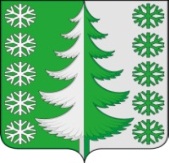 Ханты-Мансийский автономный округ – ЮграХанты-Мансийский муниципальный районмуниципальное образованиесельское поселение ВыкатнойАДМИНИСТРАЦИЯ СЕЛЬСКОГО ПОСЕЛЕНИЯПОСТАНОВЛЕНИЕот 20.02.2021	                                № 20п. ВыкатнойО мерах по реализации решения Совета депутатов сельского поселения Выкатной от 30 декабря 2020 года № 78 «О бюджете сельского поселения Выкатной на 2021 год и плановый период 2022 и 2023 годов»	В целях реализации решения Совета депутатов сельского поселения Выкатной от 30.12.2020 № 78 «О бюджете сельского поселения Выкатной на 2021 год и плановый период 2022 и 2023 годов» далее – решение Совета депутатов сельского поселения от 30 декабря 2020 года № 78:	1. Принять к исполнению бюджет сельского поселения Выкатной на 2021 год и плановый период 2022 и 2023 годов (далее – бюджет сельского поселения).2. Утвердить план мероприятий по росту доходов и оптимизации расходов бюджета на 2021 год и плановый период 2022 и 2023 годов (далее – План мероприятий) согласно приложению.3. Органам местного самоуправления сельского поселения Выкатной, в лице финансово-экономического сектора, ежеквартально, до 10 числа месяца, следующего за отчётным кварталом, формировать информацию о выполнении Плана мероприятий в соответствии с приложением к настоящему постановлению.4. Главному администратору доходов (Администрация сельского поселения Выкатной) бюджета сельского поселения в целях повышения уровня администрирования доходов при исполнении бюджета сельского поселения, а также в целях оперативного формирования ожидаемой оценки поступления доходов в бюджет сельского поселения формировать информацию:4.1. Ежемесячно, до 15-го числа месяца, следующего за отчетным месяцем, ожидаемую оценку поступлений доходов в 2021 году с разбивкой по месяцам с учетом фактического поступления за истекший период.4.2. Ежеквартально, до 15-го числа месяца, следующего за отчетным кварталом, информацию о причинах отклонения фактических поступлений доходов в отчетном периоде текущего финансового года от фактического поступления доходов за аналогичный период прошедшего финансового года в разрезе кодов бюджетной классификации доходов, закрепленных решением Совета депутатов сельского поселения от 30 декабря 2020 года № 78.4.3. Ежегодно, до 20-го числа месяца, следующего за отчетным финансовым годом, аналитическую информацию:об исполнении годовых плановых назначений по кодам бюджетной классификации доходов, закрепленных решением Совета депутатов сельского поселения от 30 декабря 2020 года № 78, с обоснованием причин возникших отклонений фактических поступлений от уточненного плана;о причинах отклонений фактического поступления доходов в отчетном финансовом году от фактического поступления доходов в прошедшем финансовом году по кодам бюджетной классификации доходов.5. Главному распорядителю (Администрация сельского поселения Выкатной) средств бюджета сельского поселения:5.1. Обеспечить исполнение бюджета сельского поселения с учетом основных направлений налоговой и бюджетной политики сельского поселения Выкатной на 2021 год и плановый период 2022 и 2023 годов.5.2. Обеспечить в пределах доведенных лимитов бюджетных обязательств своевременное исполнение расходных обязательств бюджета сельского поселения, а также недопущение возникновения просроченной кредиторской задолженности.5.3. Обеспечить сбалансированность местного бюджета;5.4. Обеспечить реализацию Соглашений, заключенных с органами власти муниципального района по обеспечению достижения целевых показателей муниципальных планов мероприятий («дорожных карт») изменений в отраслях социальной сферы, направленными на повышение эффективности сферы культуры в сельском поселении Выкатной.	5.5. Обеспечить эффективное использование межбюджетных трансфертов, полученных в форме субсидий, субвенций и иных межбюджетных трансфертов из федерального, регионального и районного бюджета.	5.6. Не принимать решения, приводящие к увеличению численности работников бюджетной сферы и органов местного самоуправления, за исключением случаев, когда увеличение численности работников бюджетной сферы и органов местного самоуправления необходимо для реализации переданных государственных полномочий и федеральных законов, предусматривающих расширение полномочий органов местного самоуправления, а также связано с вводом новых объектов капитального строительства.	5.7. Не допускать превышение нормативов расходов на содержание органов местного самоуправления.	5.8. Обеспечить повышение эффективности бюджетных расходов, в том числе не допускать необоснованного увеличения количества принимаемых расходных обязательств, принять меры по оптимизации действующих расходных обязательств.6. Ответственным исполнителям муниципальных программ, главным распорядителям средств бюджета сельского поселения обеспечивать в приоритетном порядке софинансирование расходов, предоставленных из федерального и регионального бюджета в форме иных межбюджетных трансфертов (при необходимости), на достижение целей, показателей и результатов региональных проектов.7. Установить, что заключение и оплата получателями средств бюджета сельского поселения муниципальных контрактов и иных обязательств, исполнение которых осуществляется за счет средств бюджета сельского поселения в 2021 году, осуществляются в пределах, доведенных до них лимитов бюджетных обязательств в соответствии с бюджетной классификацией Российской Федерации, с учетом принятых и неисполненных обязательств. Оплата денежных обязательств по публичным нормативным обязательствам осуществляется в пределах доведенных до получателя бюджетных ассигнований.8. Установить, что муниципальные заказчики:8.1. осуществляют оплату по заключенным договорам (контрактам) о поставке товаров, выполнении работ, оказании услуг после подтверждения поставки товаров, выполнения (оказания) предусмотренных указанными договорами (контрактами) работ (услуг), их этапов, если возможность авансовых платежей не установлена правовыми актами сельского поселения Выкатной; 8.2. вправе предусматривать авансовый платеж в размере 
до 100 процентов от суммы договора (контракта): – о закупке печатных и электронных изданий (в том числе о подписке на периодические печатные и электронные издания;-  об оказании услуг по предоставлению доступа к электронным изданиям);- о закупке (изготовлении) бланков строгой отчетности; - об обучении на курсах повышения квалификации, курсах профессиональной переподготовки; - об участии в семинарах, совещаниях, форумах, конференциях; - на приобретение авиа- и железнодорожных билетов, билетов для проезда городским и пригородным транспортом; - о предоставлении грантов, присужденных по итогам конкурсов Ханты-Мансийского района; - по обязательному страхованию лиц, замещающих муниципальные должности сельского поселения, лиц, замещающих должности муниципальной службы сельского поселения; - об оказании услуг, связанных с направлением в служебную командировку (проезд к месту служебной командировки и обратно, наем жилого помещения, транспортное обслуживание, обеспечение питанием); - по обязательному страхованию гражданской ответственности владельцев транспортных средств; - о предоставлении услуг почтовой связи; - по аренде нежилых помещений для нужд администрации сельского поселения Выкатной, созданных в целях обеспечения исполнения полномочий администрации сельского поселения Выкатной;8.3. вправе предусматривать авансовый платеж в размере, не превышающем 50 процентов от суммы договора (контракта) о поставке товаров, выполнении работ, оказании услуг для муниципальных нужд при осуществлении закупки в учреждениях и предприятиях уголовно-исполнительной системы;8.4. вправе предусматривать авансовый платеж в размере, не превышающем 30 процентов от суммы договора (контракта), если иные размеры авансовых платежей не установлены администрацией сельского поселения Выкатной – по остальным договорам (контрактам;8.5. вправе осуществлять оплату по договорам (контрактам) энергоснабжения, технологического присоединения энергопринимающих устройств электрической энергии, теплоснабжения, газоснабжения, холодного водоснабжения и водоотведения, проведения государственной экспертизы проектной документации и результатов инженерных изысканий, а также проведения государственной экологической экспертизы в соответствии с нормативными правовыми актами Российской Федерации.9. Установить, что подведомственные учреждения администрации сельского поселения при заключении контрактов (договоров) о поставке товаров, выполнении работ, оказании услуг, предусматривающих авансовые платежи, соблюдают требования, установленные пунктом 8 настоящего постановления.10. Установить, что в 2021 году при представлении главными распорядителями средств бюджета сельского поселения предложений по внесению изменений в сводную бюджетную роспись бюджета сельского поселения не допускается перераспределение на иные цели бюджетных ассигнований, предусмотренных на:10.1. оплату труда и начисления на выплаты по оплате труда, за исключением исполнения требований по исполнительным документам, выплат выходных пособий, выплат в связи с назначением пенсии за выслугу лет, выплат работникам, муниципальным служащим среднемесячного заработка на период трудоустройства при их увольнении в связи с ликвидацией либо реорганизацией учреждения, иными организационно-штатными мероприятиями, приводящими к сокращению численности работников учреждения, выплат пособий за первые 3 дня временной нетрудоспособности за счет средств работодателя в случае заболевания работника или полученной им травмы (за исключением несчастных случаев на производстве и профессиональных заболеваний);10.2.  уплату налога на имущество организаций;10.3. компенсацию стоимости санаторно-курортных путевок, на оплату стоимости проезда к месту санаторно-курортного обслуживания и обратно;10.4. компенсацию расходов на оплату стоимости проезда и провоза багажа к месту использования отпуска и обратно;10.5. оплату коммунальных услуг.11. В целях обеспечения правомерного, целевого и эффективного использования бюджетных средств, передаваемых из бюджета сельского поселения муниципальному учреждению культуры «Сельский дом культуры и досуга» п. Выкатной (далее – муниципальному учреждению культуры сельского поселения) своевременно осуществлять контроль за использованием денежных средств их получателями в соответствии с условиями и целями, определенными при предоставлении указанных средств из бюджета сельского поселения.12. Муниципальному учреждению культуры сельского поселения Выкатной:расходы производить строго с целевым назначением;своевременно представлять в уполномоченные органы администрации сельского поселения отчеты о расходовании средств.13. Представлять в комитет по финансам администрации Ханты-Мансийского района сведения о внесенных в решения о бюджете на 2021 год изменениях в недельный срок после принятия их представительными органами муниципального образования.14. Главному распорядителю бюджетных средств сельского поселения Выкатной в лице финансово-экономического сектора в срок до 20-го числа месяца, следующего за отчетным кварталом, формировать информацию о выполнении данного постановления по соответствующим пунктам.15. Финансово-экономическому сектору (Выстребова И.Н.):15.1. Представлять главе администрации сельского поселения информацию о выполнении данного постановления по итогам года в срок до 1 марта года, следующего за отчётным.15.2. Довести настоящее постановление до муниципального учреждения культуры «Сельский дом культуры и досуга» п. Выкатной сельского поселения Выкатной.Глава сельскогопоселения Выкатной                                                                            Н.Г. Щепёткин